Załącznik nr 5 do regulaminu wprowadzonego zarządzeniem z dnia 13 lipca 2018r.,  nr 12/2018 Dyrektora Ośrodka Rozwoju Edukacji
w Warszawie w sprawie udzielania zamówień publicznych w ORE w WarszawieZAPYTANIE OFERTOWE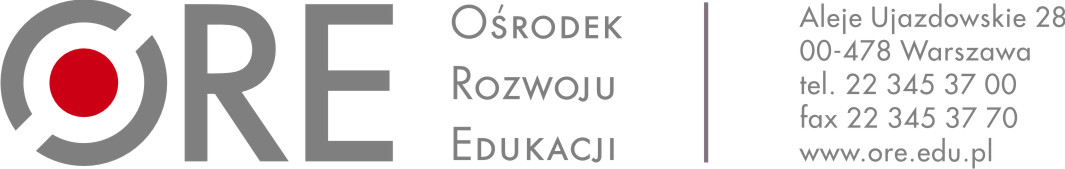 I. Zamawiający:Ośrodek Rozwoju Edukacji w WarszawieAleje Ujazdowskie 2800-478 Warszawazwraca się do Państwa z zapytaniem ofertowym na:Wykonanie łazienki dla osób niepełnosprawnychII. Osoba nadzorująca realizację zamówienia ze strony Zamawiającego:Katarzyna Moczulska lub Piotr ChilmonIII. Szczegółowy opis przedmiotu Zamówienia:Wykonanie prac związanych z wykonaniem łazienki dla osób niepełnosprawnych na parterze budynku przy Al. Ujazdowskich 28 w Warszawie, zgodnie z projektem aranżacji wnętrz stanowiącym załącznik nr 2 do niniejszego zapytania ofertowego.Zakres prac określa przedmiar stanowiący załącznik nr 3 do niniejszego zapytania ofertowego.Termin wykonania prac do 15 grudnia 2018 r.Płatność w terminie 30 dni od dnia dostarczenia Zamawiającemu prawidłowo wystawionej faktury VAT wraz z kosztorysem powykonawczym i podpisanym przez przedstawiciela Zamawiającego protokołem odbioru.Istotne postanowienia umowy stanowią załącznik nr 4 do niniejszego zapytania ofertowego.IV. Wymagania związane z wykonaniem zamówienia:O udzielenie Zamówienia mogą ubiegać się Wykonawcy, którzy spełniają warunki, dotyczące:posiadania uprawnień do wykonywania określonej działalności lub czynności, jeżeli przepisy prawa nakładają obowiązek ich posiadania;posiadania wiedzy i doświadczenia;dysponowania odpowiednim potencjałem technicznym oraz osobami zdolnymi do wykonania Zamówienia;sytuacji ekonomicznej i finansowej.Wykonawca oświadcza, że posiada niezbędne uprawnienia wymagane do wykonania prac objętych niniejszym zapytaniem i zobowiązuje się do ich wykonania z należyta starannością.V. Miejsce i termin składania ofert:Ofertę na formularzu ofertowym stanowiącym załącznik nr 1 do zapytania ofertowego wraz z kosztorysem ofertowym należy złożyć w Ośrodku Rozwoju Edukacji w Warszawie, Al. Ujazdowskie 28, pok. 201 w formie pisemnej w zamkniętej kopercie oznaczonej danymi Wykonawcy oraz napisem „Wykonanie łazienki dla osób niepełnosprawnych” lub skan przesłać e-mailem pod adres e-mail: piotr.chilmon@ore.edu.plTermin składania ofert: do dnia 17.09.2018 r. godz. 15:00.Oferta powinna być podpisana przez osobę/y uprawnione/ą do reprezentowania Wykonawcy
i złożona na formularzu ofertowym stanowiącym załącznik nr 1 do zapytania ofertowego wraz z kosztorysem ofertowym. Akceptujemy skan dokumentu podpisanego przez osoby uprawnione do reprezentowania Wykonawcy.VI. Kryterium oceny ofert: Przy wyborze oferty najkorzystniejszej Zamawiający będzie stosował następujące kryteria i ich wagi: 100% cena bruttoZamawiający wybierze ofertę z największą ilością uzyskanych punktów.Uwaga: W razie dodatkowych wyjaśnień i informacji, pytania proszę kierować e-mailem pod adres: piotr.chilmon@ore.edu.pl VII. Oferty złożone po terminie wskazanym w pkt. V nie zostaną rozpatrzone.VIII. Zgodnie z art. 13 ust. 1 i 2 rozporządzenia Parlamentu Europejskiego i Rady (UE) 2016/679 z dnia 27 kwietnia 2016 r. w sprawie ochrony osób fizycznych w związku z przetwarzaniem danych osobowych i w sprawie swobodnego przepływu takich danych oraz uchylenia dyrektywy 95/46/WE (ogólne rozporządzenie o ochronie danych) (Dz. Urz. UE L 119 z 04.05.2016, str. 1), dalej „RODO”, informujemy, że:Administratorem Pani/Pana danych osobowych jest Ośrodek Rozwoju Edukacji w Warszawie 00 478, Aleje Ujazdowskie 28;Kontakt z inspektorem Ochrony Danych w Ośrodku Rozwoju Edukacji – iod@ore.edu.pl;Pani/Pana dane osobowe przetwarzane będą na podstawie art. 6 ust. 1 lit. c RODO w celu związanym z postępowaniem o udzielenie zamówienia publicznego na „Wykonanie łazienki dla niepełnosprawnych”, prowadzonym w trybie zapytania ofertowego;Odbiorcami Pani/Pana danych osobowych będą osoby lub podmioty, którym udostępniona zostanie dokumentacja postępowania oraz podmioty upoważnione na podstawie obowiązujących przepisów (np. Urząd Skarbowy, ZUS) oraz podmioty świadczące usługi na rzecz administratora: archiwizacyjne, informatyczne, prawne.Pani/Pana dane osobowe będą przechowywane, przez okres 4 lat od dnia zakończenia postępowania o udzielenie zamówienia, a jeżeli czas trwania umowy przekracza 4 lata, okres przechowywania obejmuje cały czas trwania umowy;Obowiązek podania przez Panią/Pana danych osobowych bezpośrednio Pani/Pana dotyczących jest wymogiem ustawowym określonym w ustawie z dnia 28 sierpnia 2009 r. o finansach publicznych (tekst jednolity Dz. U. z 2017 r. poz. 2077 ze zmianami), związanym z udziałem w postępowaniu o udzielenie zamówienia publicznego;W odniesieniu do Pani/Pana danych osobowych decyzje nie będą podejmowane w sposób zautomatyzowany, stosowanie do art. 22 RODO;Posiada Pani/Pan:na podstawie art. 15 RODO prawo dostępu do danych osobowych Pani/Pana dotyczących;na podstawie art. 16 RODO prawo do sprostowania Pani/Pana danych osobowych**;na podstawie art. 18 RODO prawo żądania od administratora ograniczenia przetwarzania danych osobowych z zastrzeżeniem przypadków, o których mowa w art. 18 ust. 2 RODO;prawo do wniesienia skargi do Prezesa Urzędu Ochrony Danych Osobowych, gdy uzna Pani/Pan, że przetwarzanie danych osobowych Pani/Pana dotyczących narusza przepisy RODO;Nie przysługuje Pani/Panu:w związku z art. 17 ust. 3 lit. b, d lub e RODO prawo do usunięcia danych osobowych;prawo do przenoszenia danych osobowych, o którym mowa w art. 20 RODO;na podstawie art. 21 RODO prawo sprzeciwu, wobec przetwarzania danych osobowych, gdyż podstawą prawną przetwarzania Pani/Pana danych osobowych jest art. 6 ust. 1 lit. c RODO;IX. Zamawiający na każdym etapie postepowania zastrzega możliwość unieważnienia postepowania bez podania przyczyny.sporządził: ………………………………..……………………………….(data, podpis, pieczątka)sprawdził:……………………………………………………………………	      (kierownik komórki organizacyjnej/data, podpis, pieczątka)Warszawa, ………………….. miejscowość, data..…………………………………………………………………Zatwierdzenie Kierownika Zamawiającego lub osoby upoważnionej (podpis, pieczątka)Załącznik nr 1 do zapytania ofertowegoFORMULARZ OFERTOWYPieczątka WykonawcyOFERTANazwa Wykonawcy (wykonawców występujących wspólnie):…......................................................................................................................................Adres: …..........................................................................................................................TEL. …......…………….............………………………………………………. REGON: …………………….............…………………………………………NIP: …………………………………….............………………………………Adres e-mail do korespondencji: ……………………@....................................................W odpowiedzi na zapytanie ofertowe na „Wykonanie łazienki dla niepełnosprawnych” oferujemy wykonanie przedmiotu zamówienia zgodnie z warunkami i terminami ujętymi w treści zapytania za kwotę: netto: ................................................................................... zł słownie netto: .........................................................................podatek VAT ......% tj. ............. zł brutto: ................................................................................ zł słownie brutto: ......................................................................Oświadczamy, że: zapoznaliśmy się z zapisami Zapytania ofertowego i nie wnosimy do niego żadnych zastrzeżeń; akceptujemy przekazany przez Zamawiającego opis przedmiotu zamówienia, zawarty w pkt. III Zapytania ofertowego i w przedmiarze stanowiącym Załącznik nr 3 do Zapytania ofertowego;uzyskaliśmy konieczne informacje i wyjaśnienia do przygotowania oferty; uważamy się związani niniejszą ofertą na czas 30 dni od terminu składania ofert określonego
w Zapytaniu ofertowym; wypełniłem obowiązki informacyjne przewidziane w art. 13 lub art. 14 RODO wobec osób fizycznych, od których dane osobowe bezpośrednio lub pośrednio pozyskałem w celu ubiegania się o udzielenie zamówienia publicznego w niniejszym postępowaniu.spełniamy wymagania związane z wykonaniem zamówienia zawarte w pkt. IV zapytania ofertowego.Zobowiązujemy się do: realizacji przedmiotu zamówienia z należytą starannością w rozumieniu Kodeksu Cywilnego i zgodnie z Zapytaniem ofertowym,wykonania zamówienia w terminie do 15 grudnia 2018 r.			………………………….                                        (miejscowość i data)__________________________(Podpis osoby lub osób uprawnionych do reprezentowania Wykonawcy)